0門　社会（0～099）この分類には、図書、新聞、百科事典に関する資料がたくさんあります。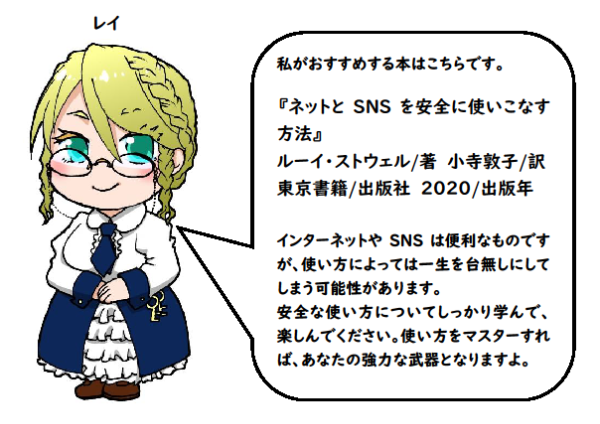 1門　哲学（100～199）
この分類には、心理学、哲学に関する資料がたくさんあります。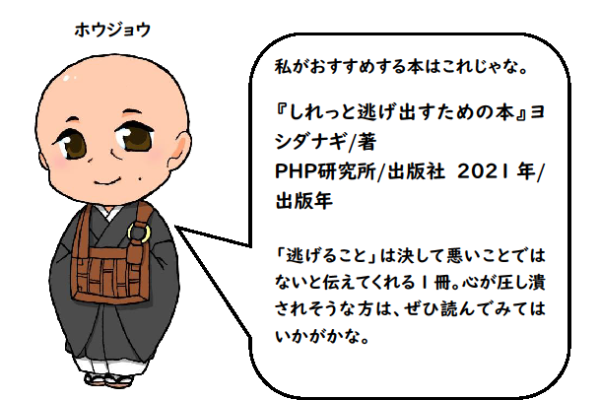 2門　歴史（200～299）この分類には、歴史、伝記、地理に関する資料がたくさんあります。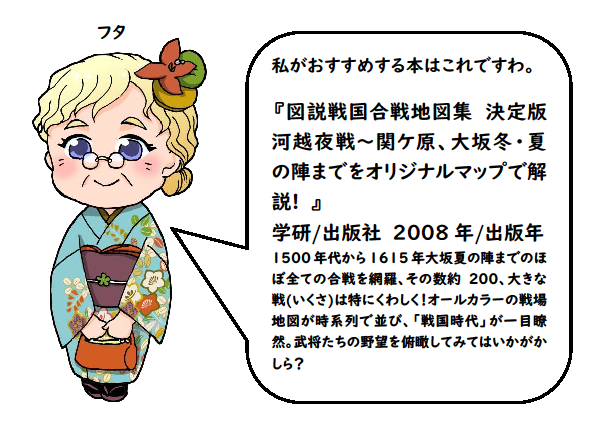 3門　社会（300～399）この分類には、政治、経済、職業に関する資料がたくさんあります。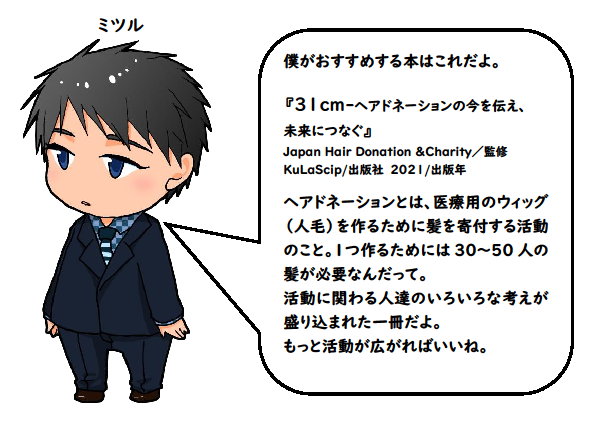 ４門　自然（400～499）この分類には、生物、植物、宇宙、数学に関する資料がたくさんあります。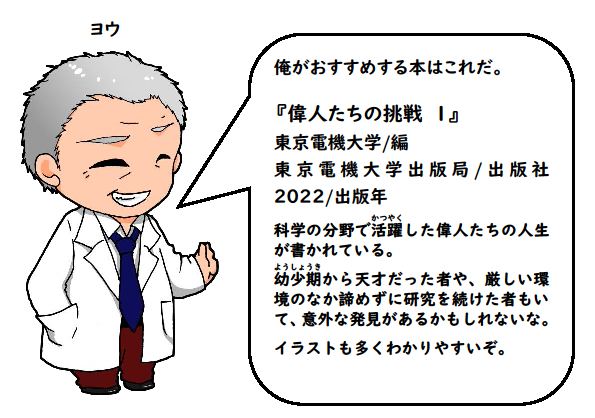 5門　技術（500～599）この分類には、料理、手芸に関する資料がたくさんあります。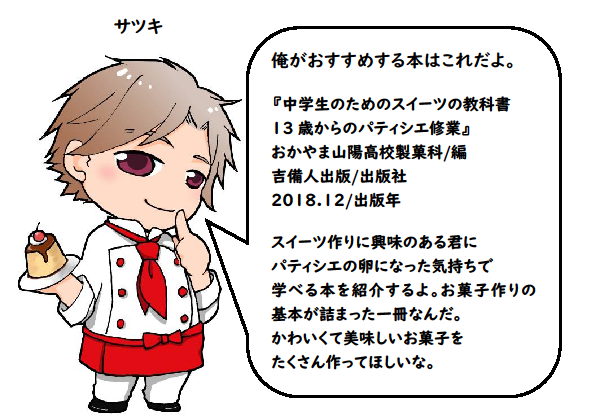 6門　産業（600～699）この分類には、農業、飼育、園芸に関する資料がたくさんあります。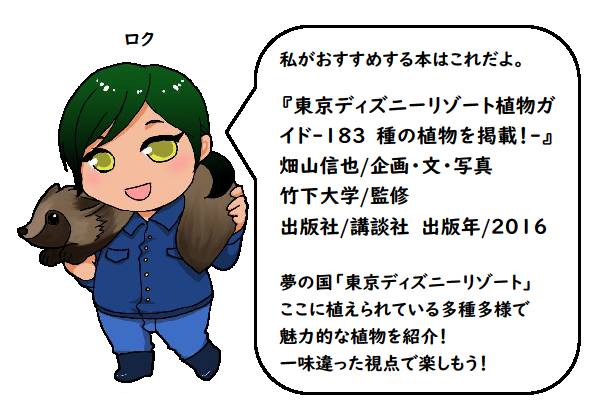 7門　芸術（700～799）この分類には、スポーツや運動に関する資料がたくさんあります。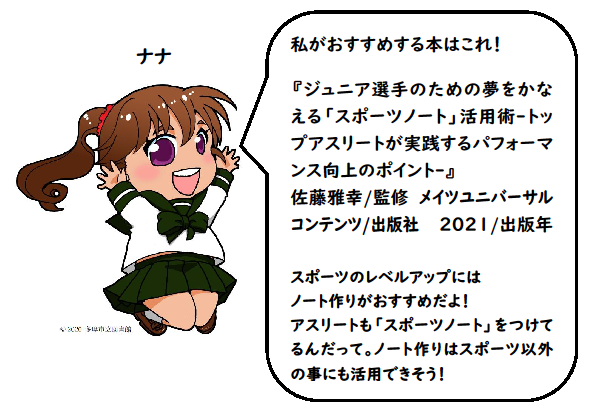 8門　言語（800～899）この分類には、日本語や外国語に関する資料がたくさんあります。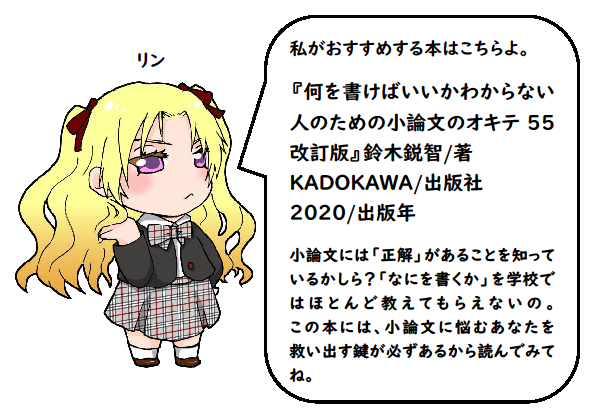 9門　文学（900～999）この分類には、日本文学、外国文学に関する資料がたくさんあります。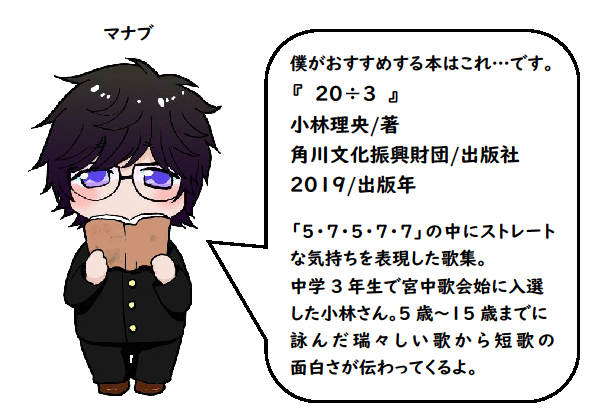 